为了不让他们去舞厅和娱乐场所，可以允许他们玩扑克牌吗？هل يقرهم على لعب البلوت (الكوتشينة)حتى لا يذهبوا إلى المراقص والملاهي ؟[باللغة الصينية Chinese    中文   ]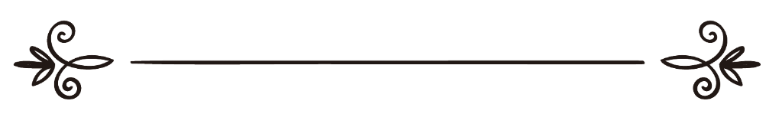 来源：伊斯兰问答网站مصدر : موقع الإسلام سؤال وجواب编审: 伊斯兰之家中文小组مراجعة: فريق اللغة الصينية بموقع دار الإسلام为了不让他们去舞厅和娱乐场所，可以允许他们玩扑克牌吗？问: 我们是穆斯林，在美国接受治疗，我们和二十几家亲戚一起住在一个地方，我们周围没有清真寺，一位行善者出资租了一套房子，租期为一年，把它作为做礼拜的地方，穆斯林弟兄都在这儿汇聚和集会，互相认识，学习宗教知识。在做完宵礼之后，一些弟兄们（愿真主引导他们）在这个房间里玩扑克牌，一位穆斯林反对他们的这种行为，说教法不允许玩扑克牌，更何况在做礼拜的地方？他们的回答就是：如果他们不玩扑克牌，就会有许多闲暇时间，也许他们要到舞厅、俱乐部和跳脱衣舞的夜总会去消磨时间。事实上他们当中玩扑克牌的一些人都经常参加晨礼。我们希望您能够做出教法判决：在这种情况下，是否允许在租来的地方玩扑克牌？那个行善者为了让穆斯林们做礼拜、聚会和记念真主而租用这个地方的，是否允许在这个做礼拜的地方玩扑克牌？他们玩扑克牌的时候，是否允许和他们一起共坐？或者必须要与他们划清界限、离开他们？答：一切赞颂，全归真主。我认为在那个行善者为了让穆斯林们做礼拜和记念真主而租用那个地方不允许玩扑克牌。毫无怀疑，玩扑克牌本身就是毫无裨益的游戏，只是在浪费宝贵的时间；穆斯林应该利用这些宝贵的时间去学习有益的知识、记念真主、向真主祈祷、崇拜真主和赚取合法的钱财 ；如果得知他们要是不玩扑克牌，就会去更加恶劣的地方，如剧院、舞厅、歌厅，观看裸体女人、黄色影片和充满诱惑的色情图片等，那么可以允许他们玩扑克牌，以便使他们不要违法犯罪和纵情声色，也不要沉迷于纸醉金迷的花花世界，因为坏事的等级不同，有轻重之分，但是不要让他们在那个专门为做礼拜和记念真主而准备的地方玩扑克牌，而是在回到自己的住处、或者适合玩扑克牌地方，如俱乐部和游览地等场合。真主至知！http://www.ibn-jebreen.com/ftawa.php?view=vmasal&subid=10991&parent=3345 真主至知！谢赫阿卜杜拉·本·阿卜杜·拉赫曼·哲白莱尼120234伊斯兰问答网站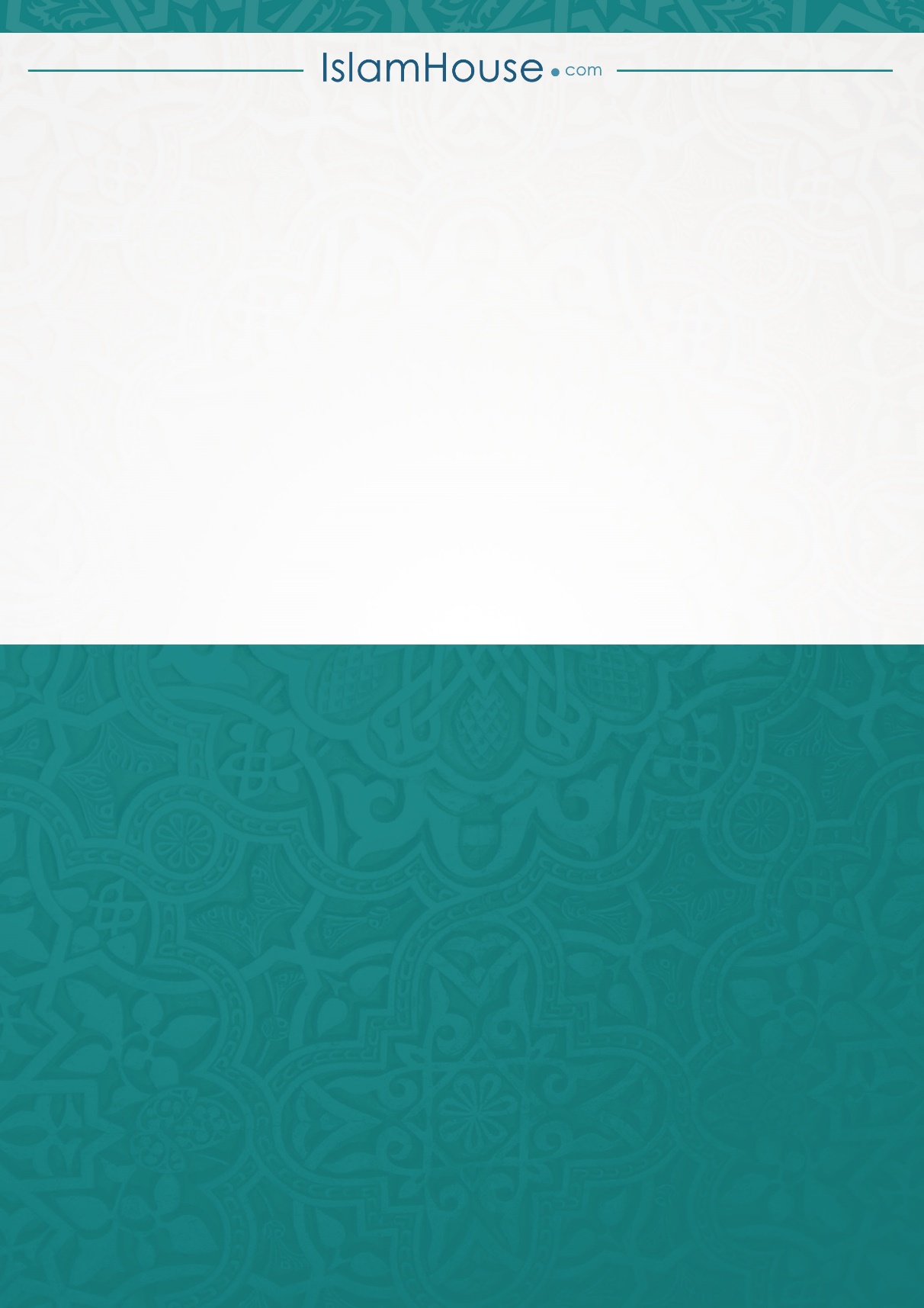 